Formes géométriques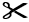 Formes géométriquesFormes géométriques